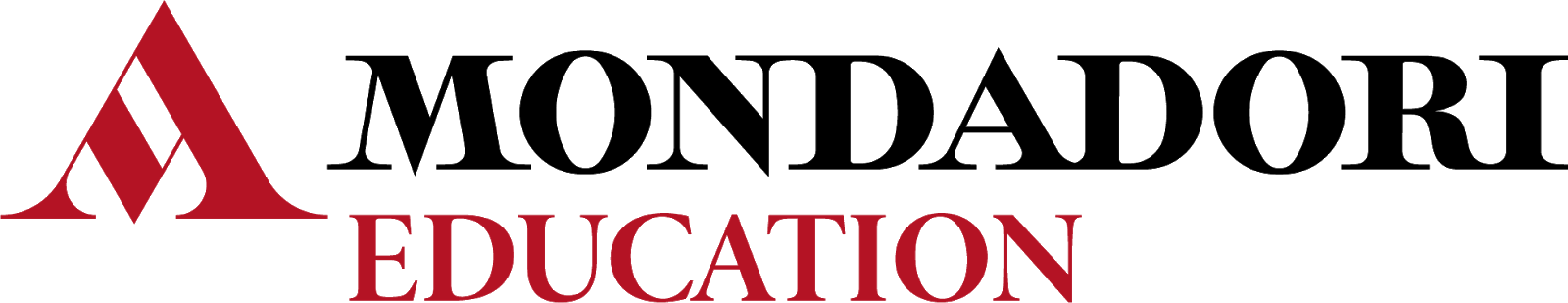 Per l’anno scolastico______________ nella classe ______________ si propone l’adozione del testo: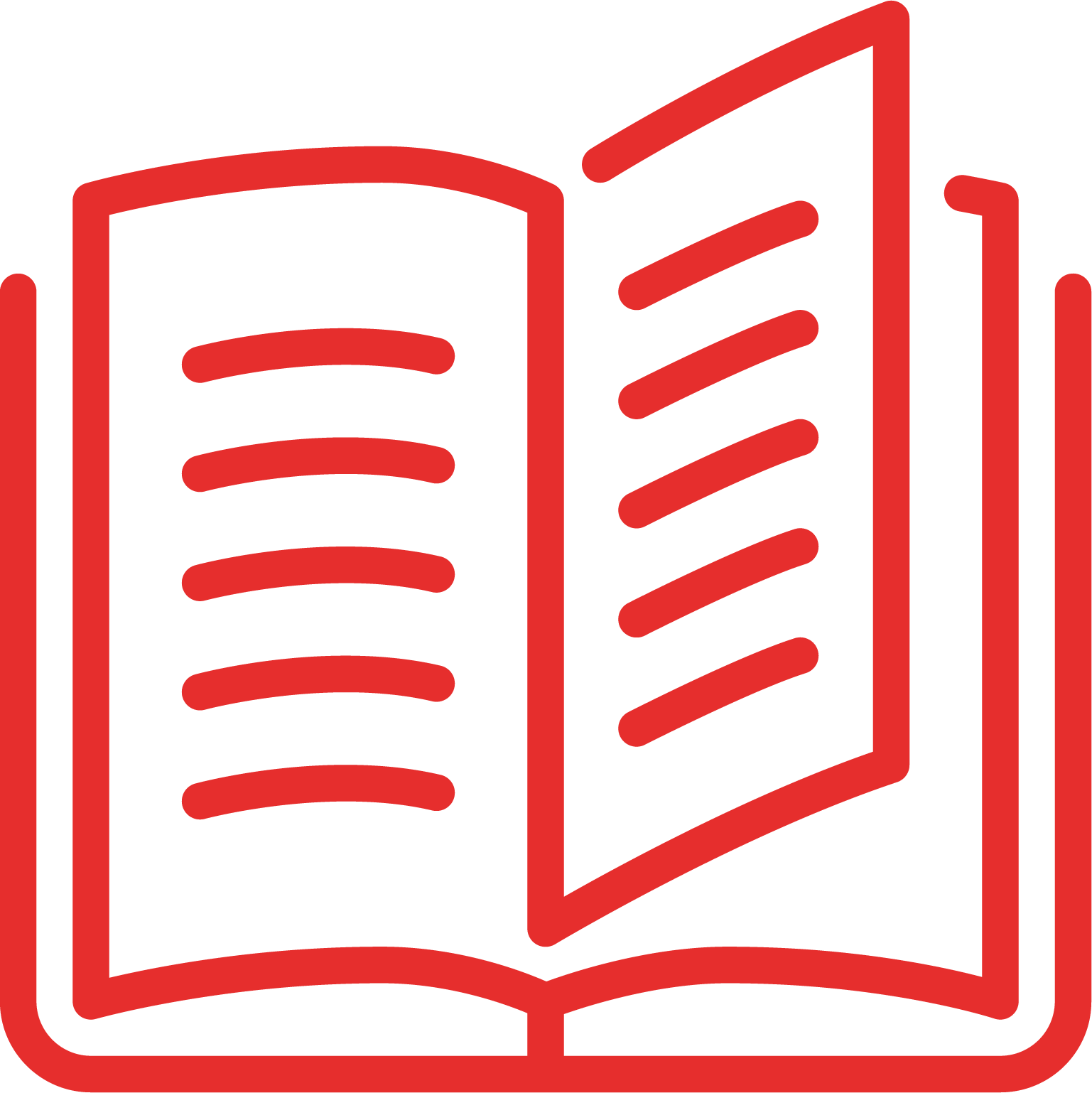 Cattaneo A. – De Flaviis D. – Knipe S.LITERARY JOURNEYS ConciseLetteratura inglese per la Scuola secondaria di secondo grado (2° biennio e 5° anno)Configurazione:vol. unico + fascicolo Tools & Maps  + fascicolo Towards the Exam, pp. 528+96+96 									      9788843420728 € 32,80Per il docente:Teacher’s Book with Test  (pp. 608) 						      9788843420827Chiavetta USB 									      9788843420889Signorelli ScuolaIn sostituzione del testo in uso________________________________________ per i seguenti motivi:Il progetto didattico di Literary Journeys Concise intende perseguire i seguenti obiettivi:• coniugare lo studio della cultura, della civiltà e della letteratura in lingua inglese con l’attivazione delle competenze, in linea con il Profilo dello studente liceale e le Indicazioni nazionali, attraverso una serie di attività graduate che coinvolgono le quattro abilità, anche nella logica delle certificazioni;• sviluppare il pensiero critico e l’autonomia dei discenti, non solo in preparazione alle verifiche scritte e orali o alle prove dell’Esame di Stato ma anche nell’ottica dell’apprendimento permanente;• offrire un programma ricco e variato partendo da tipi di approccio diversificati e complementari –cronologico, attualizzante, tematico, visuale, interdisciplinare – in modo da rispondere efficacemente ai diversi stili cognitivi degli studenti.Literary Journeys Concise contiene tutti gli elementi per rispondere alle nuove esigenze della didattica: la trattazione cronologica è arricchita da continue aperture all’aspetto contemporaneo e sociale e da spunti pluridisciplinari. Accanto a una approfondita contestualizzazione storico-culturale e letteraria il testo presenta un’ampia scelta antologica, il racconto in forma di lezione monografica dei grandi autori e presenta sin dall’inizio una scelta di scrittori contemporanei collegati agli autori del passato (Today’s writers).Continui rimandi all’attualità sono utili per motivare gli studenti anche attraverso un approccio pluridisciplinare in vista dell’Esame di Stato. Il testo propone frequenti aperture verso il presente (Today), grandi temi (Topic), raffronti (European literatures), film e serie TV (Film / TV Series corner). Inoltre, le pagine finali di ogni capitolo (Cross-curricular themes) affrontano tematichepluridisciplinari per la preparazione al colloquio orale dell’Esame di Stato.Le competenze linguistiche vengono sviluppate con gradualità attraverso attività di potenziamento del lessico, di ascolto, di guida alla produzione orale e scritta e allo sviluppo del pensiero critico. I documenti e le letture di approfondimento presentano attività modellate su certificazioni e prova INVALSI.Gli strumenti multimediali integrati al testo (video, audio, immagini interattive, mappe, powerpoint, bacheche) propongono percorsi (Digital Journey) volti a scoprire ed esplorare i contenuti e a fornire il supporto allo studio anche in chiave inclusiva (Visual revision).Oltre al fascicolo Tools & Maps di aiuto allo studio, Literary Journeys Concise propone frequenti schematizzazioni al suo interno. Gli schemi to sum-up riassumono i punti chiave. Le pagine Visual revision presentano mappe visuali del periodo storico-culturale e della vita e opere degli autori principali. Inoltre, il fascicolo Towards the Exam fornisce utili strumenti di preparazione alla prova INVALSI e all’Esame di Stato.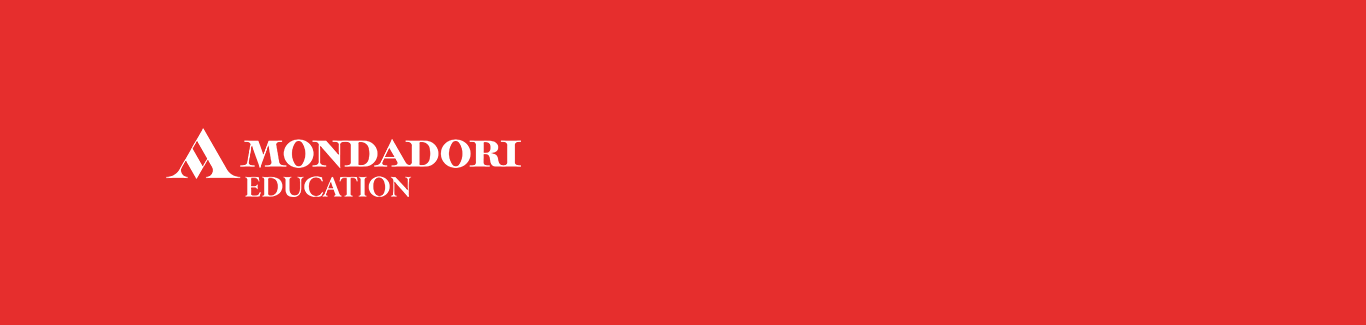 